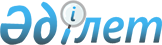 О классификации латексных пластин в соответствии с единой Товарной номенклатурой внешнеэкономической деятельности Евразийского экономического союзаРешение Коллегии Евразийской экономической комиссии от 7 февраля 2017 года № 16

      В соответствии с пунктом 7 статьи 52 Таможенного кодекса Таможенного союза Коллегия Евразийской экономической комиссии решила:



      1. Латексные вулканизованные пористые пластины различной толщины, длиной 200 см, шириной от 80 см до 180 см, соответствующие стандартным размерам матрацев, имеющие несколько зон различной жесткости, образованных сквозной и (или) несквозной перфорацией, полученных в результате литья и (или) последующей обработки, применяемые для изготовления матрацев, в соответствии с Основным правилом интерпретации 2 (а) Товарной номенклатуры внешнеэкономической деятельности классифицируются в товарной позиции 9404 единой Товарной номенклатуры внешнеэкономической деятельности Евразийского экономического союза. 



      2. Настоящее Решение вступает в силу по истечении 30 календарных дней с даты его официального опубликования.       Председатель Коллегии 

      Евразийской экономической 

      комиссии                                   Т. Саркисян 
					© 2012. РГП на ПХВ «Институт законодательства и правовой информации Республики Казахстан» Министерства юстиции Республики Казахстан
				